AssetTrac RTLS (Real Time Locating Systems) in Health CareThe Protrac iD AssetTrac system provides a single networked solution for patients, staff and assets in hospitals and for staff and residents in Aged Care and Independent Living Communities.The system consists of Protrac iD Server/Workstations Software, Receivers, Antennas and RFID tags.The system can utilise but does not rely upon existing Wi-Fi coverage nor require third party software for networking or reports. Installation, support, service and management is for a single system with a clear line of demarcation. Design, manufacture and support is local and Protrac ID are highly receptive and responsive to Australian local requirements.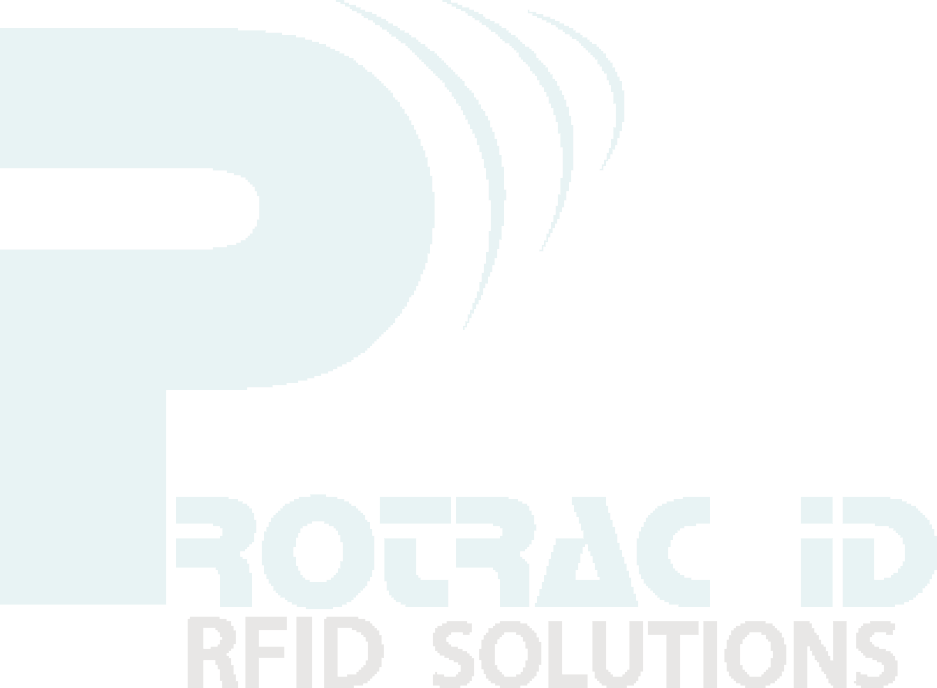 SoftwareProtrac ID AssetTrac Software is scalable from single buildings to campus wide networks providing positive locationaccuracy from entire building/floor/zone/area to room by room and even sub-room.The software uses Server/Client architecture with operator access levels, multiple alarm management and High Level Integration to personnel/management/Nurse Call systems and Security and Communication Systems.The software is modular and can include all or any combination of the following:Patient Wanderer Alert, Patient Tracking, BabyGuard™, Emergency Evacuation Personnel Tracking (EEPT), Asset Monitoring & Tracking, Temperature Monitoring.TagsPendant, Bracelet, BabyGuard™, Personnel, Temperature, Temperature and Humidity, Asset and Industrial. Battery Life of up to 7 - 10 years, most are waterproof, options for Photo ID, Duress button, Tamper Alarm, Inbuilt Credential chip for proximity access control, Man Down Alarm and Motion Sensing.Staff tags have a standard credit card (CR80) size footprint with options for photo ID, Duress, man down and access control credential chip such as HID, Mifare, iClass or similar, making the staff tag an all in one card for photo ID, Access Control, patient alarm override, mobile duress, and Staff presence.Reader & Antenna NetworkThe Protrac iD readers and antennas are located throughout a facility to monitor tags and track their locations. They are generally hidden in false ceiling spaces or inside cavity walls and communicate either by a LAN or simply connect through an existing network such as PoE wireless access points or similar.Adjustable read range from proximity (200mm) to 100 metres indoors and more outdoors dependent on antenna and environmental conditions.AssetTrac Modules:Patient Wanderer Alert (PWAS)Protrac iD PWAS alerts hospital staff should a patient wearing a Protrac ID tag attempt to leave the designated area and locks doors where required. For outside use, optional IP65 antenna housings are installed on external walls or poles and solar power units with radio links available for remote locations.Patient TrackingPatient locations are shown on graphical displays and the system provides extensive reporting for individual patients’ movement.BabyGuard™Protrac iD BabyGuard™ bracelet tag attached to new born babies and Protrac iD bracelet tag attached to Mothers, matches baby with its mother. An alarm is generated if an attempt is made to remove the baby from the maternity ward unless accompanied by the mother or the bracelet is tampered with or removed.Emergency Evacuation Personnel Tracking (EEPT)Staff are automatically recorded on and off site so in an emergency evacuation situation there is no requirement to badge a card/provide a name/sign a register or even attend at a specific Muster/Evac Point. Personnel, still on site after an Evacuation event are displayed. EEPT reports can be generated on or off site.Asset TrackingCurrent location of all assets is tracked and displayed. Asset tags can incorporate anti-tamper and motion sensing and can be programmed to generate an alarm if a fixed asset is disturbed, moved or the tag is tampered with. The system can also generate an alarm if an asset is moved out of a room or area without authorisation. Staff ID tags can override an alarm to allow appropriate staff to move assigned equipment.Temperature and HumidityEnvironmental monitoring tags monitor temperatures from -40.0°C to 250.0°C this allows continuous monitoring of rooms, fridges, freezers, ovens, etc. with a tolerance of +/- 1°C. Alarms are generated for abnormal conditions with all historical recording of temperatures and humidity maintained.